พบปะนักศึกษาชั้นปี 4 หลังจากฝึกปฏิบัติสหกิจศึกษาวันพฤหัสบดี, 10 มีนาคม · 20:15 น. ถึง 22:45 น.ข้อมูลการเข้าร่วม Google Meetลิงก์วิดีโอคอล: https://meet.google.com/ugv-buby-qyh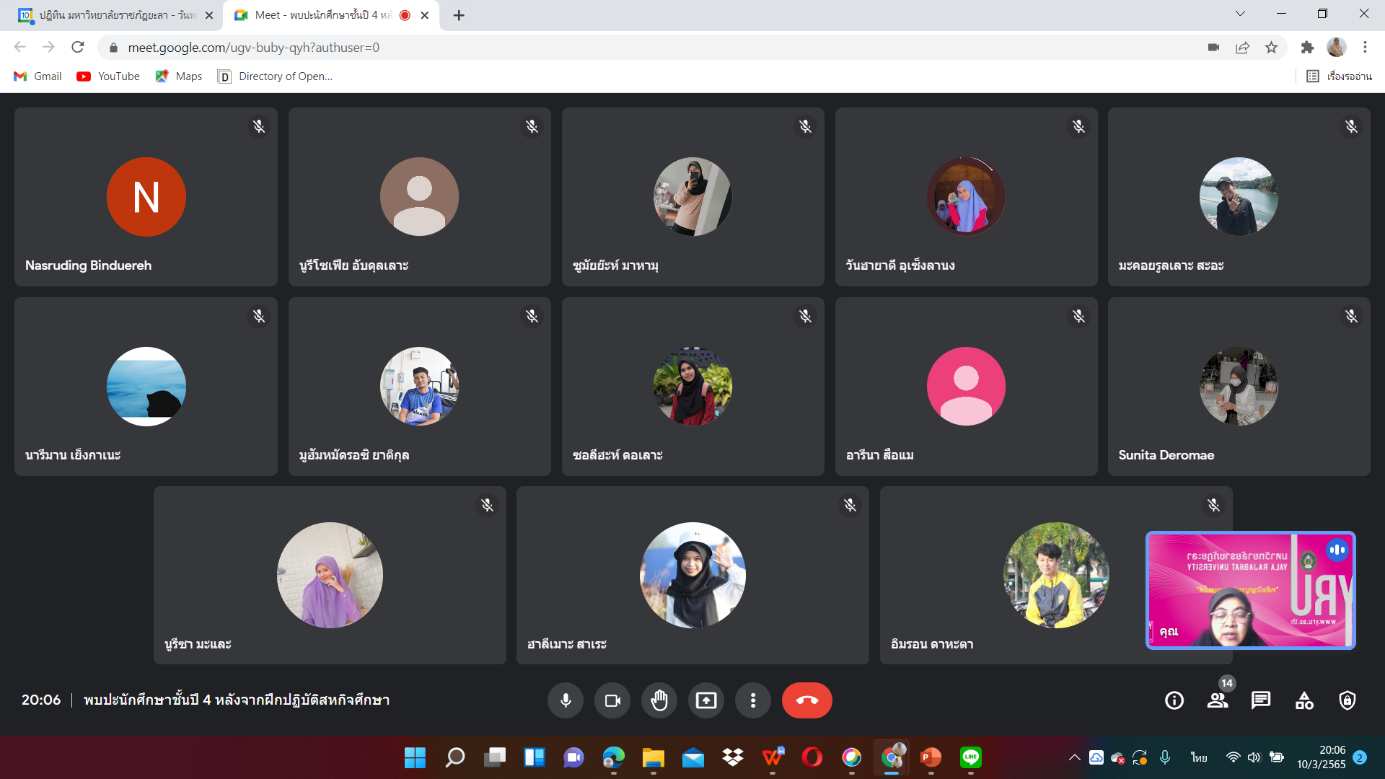 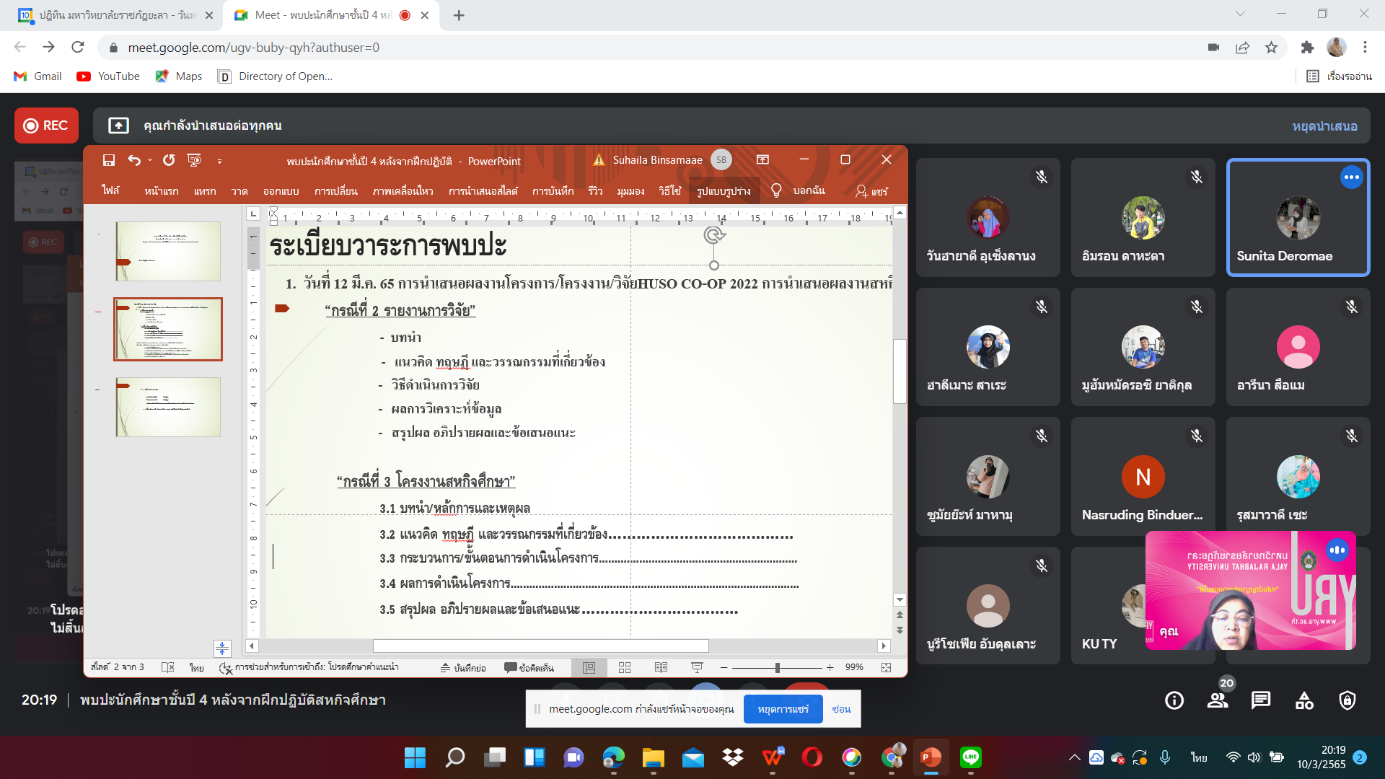 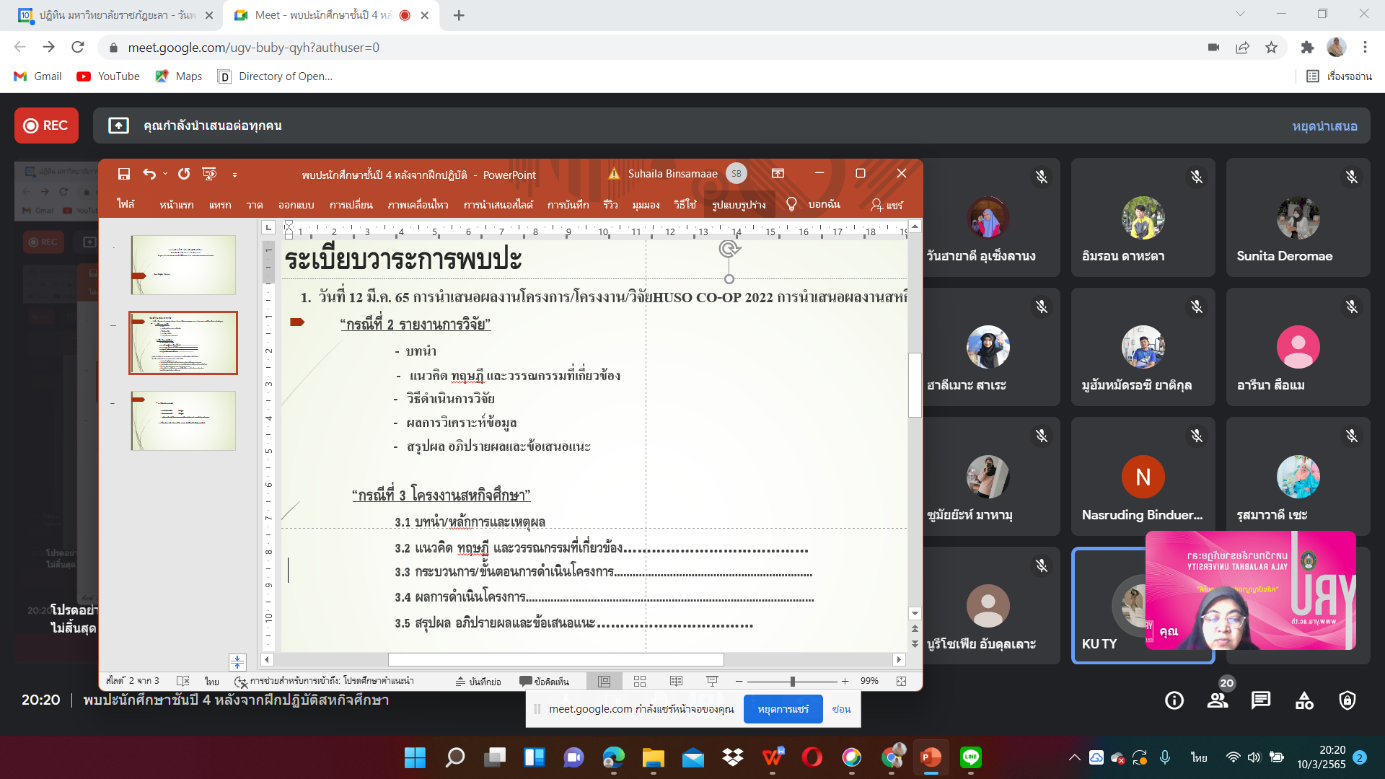 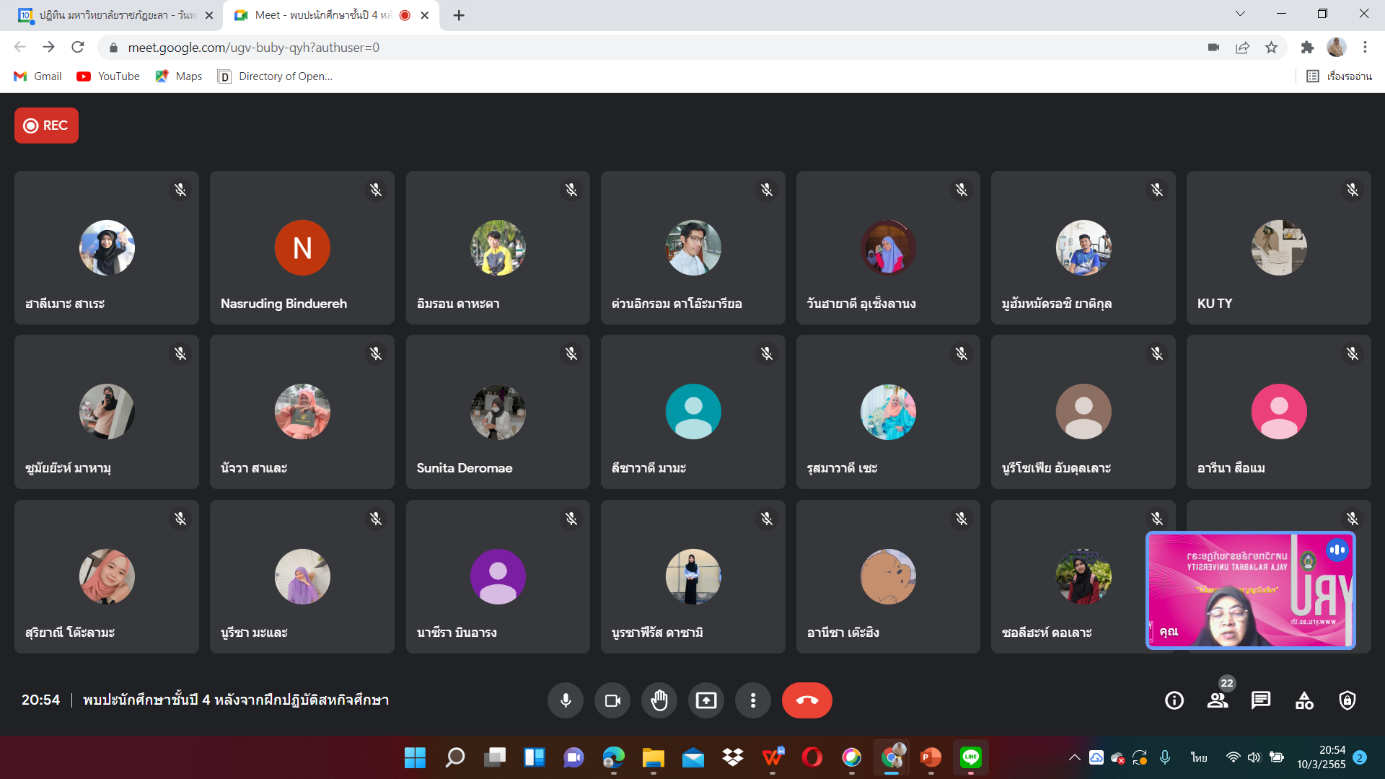 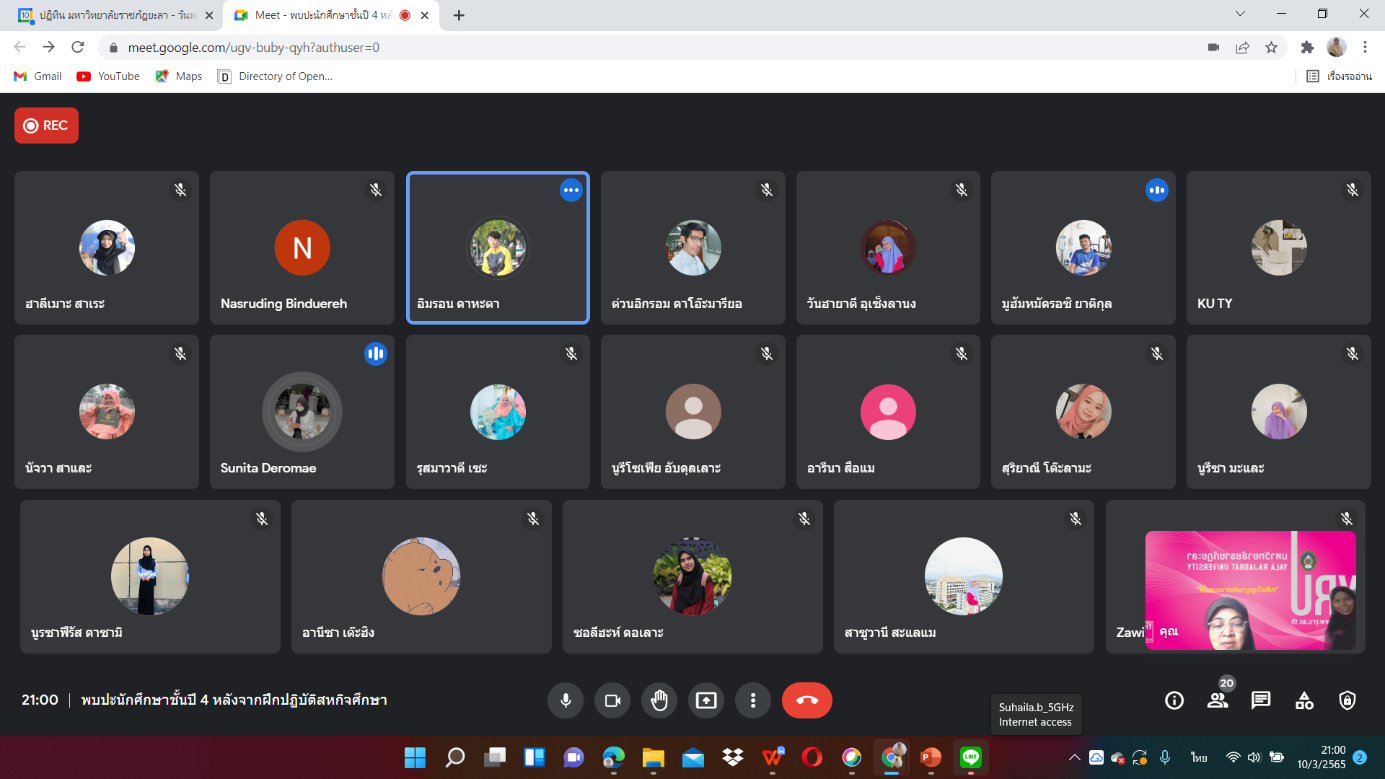 